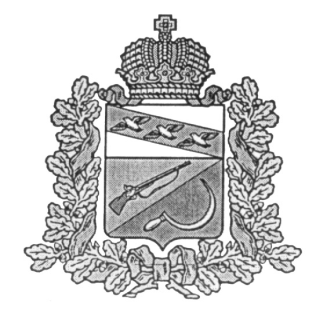 АДМИНИСТРАЦИЯТЕРЕБУЖСКОГО СЕЛЬСОВЕТАЩИГРОВСКОГО РАЙОНА КУРСКОЙ ОБЛАСТИ ПОСТАНОВЛЕНИЕ от  «29»  апреля 2021 г.   № 37О    мерах по усилению обеспечения пожарной безопасности в периодпроведения праздничных мероприятий, посвященных Праздникам Пасхи, Весны и Труда, и 76-ой годовщины Победы в Великой отечественной войне.В целях обеспечения должного правопорядка и пожарной безопасности при проведении праздничных мероприятий, противопожарной защищенности мест проведения праздников в Теребужском сельсовете  Щигровского района Курской области, Администрация Теребужского сельсовета Постановляет:       1.Обеспечить реализацию контрольных мер по состоянию противопожарной защиты объектов, определяемых для проведения праздничных мероприятий, а также осуществить комплекс предупредительно-профилактических противопожарных мероприятий, направленных на обеспечение противопожарной безопасности граждан по месту жительства, ФАПах, общеобразовательных учреждениях и других местах массового пребывания людей, в том числе:      - повысить бдительность населения по обеспечению пожарной безопасности в местах массового пребывания людей;        -активизировать работу внештатных пожарных инструкторов;       -провести корректировку списков граждан относящихся к группе риска;       -обеспечить дежурство внештатных пожарных инспекторов и добровольцев пожарной дружины в период проведения праздничных мероприятий2. Проверить надлежащее состояние систем энергоснабжения, пожаротушения, водозаборов, готовность аварийных и пожарных запасных эвакуационных выходов объектов, обеспечить проверку чердачных и подвальных помещений;3. Организовать проведение с коллективами учреждений образования, культуры, здравоохранения инструктажей по пожарной безопасности;4. Установить указатели взятия воды пожарными автомашинами и сохранять подъезды к противопожарным водоисточникам и домовладениям граждан в надлежащем состоянии; 5. Провести профилактические подворные обходы домовладений с целью инструктажа по пожарной безопасности.6. Привести ДПД в режим функционирования «Повышенная готовность» на период проведения праздничных мероприятий;7. Обмен оперативной информацией осуществлять по телефону оперативных дежурных:13 ПСЧ по охране г. Щигры- 01,112.МО МВД  РФ «Щигровский» -4-22-02Администрации Щигровского района -4-16-38МКУ «ЕДДС Щигровского района» -112,  4-16-10         Глава  Теребужского сельсовета –  8-920-700-43-528.  Контроль за исполнением настоящего постановления оставляю за собой.9. Постановление вступает в силу со дня его подписания. Глава Теребужского сельсовета                                     Л.Ю. Логачева